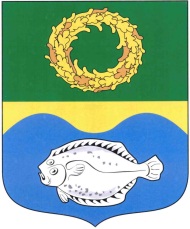 РОССИЙСКАЯ ФЕДЕРАЦИЯКАЛИНИНГРАДСКАЯ ОБЛАСТЬОКРУЖНОЙ СОВЕТ ДЕПУТАТОВМУНИЦИПАЛЬНОГО ОБРАЗОВАНИЯ«ЗЕЛЕНОГРАДСКИЙ ГОРОДСКОЙ ОКРУГ»(первого созыва)   РЕШЕНИЕот  22 ноября 2017 года	                  № 172 г. ЗеленоградскОб утверждении программы приватизации муниципального имущества муниципального образования «Зеленоградский городской округ» на 2018 год       Рассмотрев представленный администрацией муниципального образования «Зеленоградский городской округ» проект программы приватизации муниципального имущества на 2018 год, в соответствии с Федеральным законом от 21 декабря 2001 года № 178-ФЗ «О приватизации государственного и муниципального имущества», руководствуясь Уставом муниципального образования «Зеленоградский городской округ», окружной Совет депутатов МО «Зеленоградский городской округ»РЕШИЛ:Утвердить программу приватизации муниципального имущества муниципального образования «Зеленоградский городской округ» на 2018 год согласно приложению.Опубликовать решение в газете «Волна» и разместить на официальном сайте органов местного самоуправления муниципального образования «Зеленоградский городской округ».Решение вступает в силу со дня официального опубликования. Глава муниципального образования«Зеленоградский городской округ»                                                 С.В. КулаковПриложение к решению окружного Совета депутатов муниципального образования «Зеленоградский городской округ»  от 22 ноября  2017 года № 172         ПРОГРАММА приватизации муниципального имущества муниципального образования «Зеленоградский городской округ» на 2018 год	1. Программа приватизации муниципального имущества муниципального образования «Зеленоградский городской округ» на 2018 год (далее - Программа) разработана в соответствии с Федеральным законом от 21.12.2001 года № 178-ФЗ «О приватизации государственного и муниципального имущества», Федеральным законом от 06.10.2003 года        № 131-ФЗ «Об общих принципах организации местного самоуправления в Российской Федерации», Федеральным законом от 22.07.2008 года № 159-ФЗ «Об особенностях отчуждения недвижимого имущества, находящегося в государственной собственности субъектов Российской Федерации или в муниципальной собственности и арендуемого субъектами малого и среднего предпринимательства, и о внесении изменений в отдельные законодательные акты Российской Федерации», Уставом муниципального образования «Зеленоградский городской округ».В перечень муниципального имущества муниципального образования «Зеленоградский городской округ», планируемого к приватизации в 2018 году (приложение к Программе), могут вноситься изменения, дополнения по составу имущества. Указанные изменения и дополнения утверждаются окружным Советом депутатов муниципального образования «Зеленоградский городской округ» в установленном порядке.3.	Порядок приватизации муниципального имущества, его оценки, особенности участия субъектов малого и среднего предпринимательства в приватизации арендуемого муниципального имущества определяются федеральными законами.4. Планируемые доходы от приватизации муниципального имущества на 2018 год – 4 млн. рублей.Приложениек программе приватизации муниципального имуществамуниципального образования«Зеленоградский городской округ» на 2018 годПЕРЕЧЕНЬмуниципального имущества муниципального образования «Зеленоградский городской округ», планируемого к приватизации в 2018 году№ п/пНаименование, характеристика имущества (правообладатель)Местонахождение имуществаСрок арендыПредполагаемые способы приватизацииКотельная - 446,8 кв.м.,(ЗАО «Спортивная юность»)г. Зеленоградск,ул. Лермонтова31.12.2055 г.аукцион, продажа посредством публичного предложенияНежилое здание (гараж) – 71 кв.м.г. Зеленоградскул. Зеленая, д. 6-В-аукцион, продажа посредством публичного предложенияМагазин – 151,1 кв.м.Зеленоградский район,пос. Поваровка, ул. Балтийская, д. 2а-аукцион, продажа посредством публичного предложенияЛетний театр городского парка – 517 кв.м.г. Зеленоградск, ул. Чкалова-аукцион, продажа посредством публичного предложенияНежилое здание (гараж) -   459 кв.м.г. Зеленоградск,                   ул. Лесопарковая, д.1б-аукцион, продажа посредством публичного предложенияБаня – 153,9 кв.м.Зеленоградский район,пос. Краснофлотское, д. 38-аукцион, продажа посредством публичного предложенияНежилое здание – 64,6 кв.м.Зеленоградский район,пос. Холмогоровка,ул. Лесопарковая, д. 1-аукцион, продажа посредством публичного предложенияБаня – 50 кв.м.Зеленоградский район,пос. Логвино,ул. Молодежная, д.7-аукцион, продажа посредством публичного предложенияНежилое помещение – 99,1 кв. м.Зеленоградский район,пос. Ольховое,ул. Центральная, д. 11, пом. I-аукцион, продажа посредством публичного предложенияСклад администрации – 773,2 кв.м.Зеленоградский район,пос. Романово, ул. Школьная, д. 16г-аукцион, продажа посредством публичного предложения